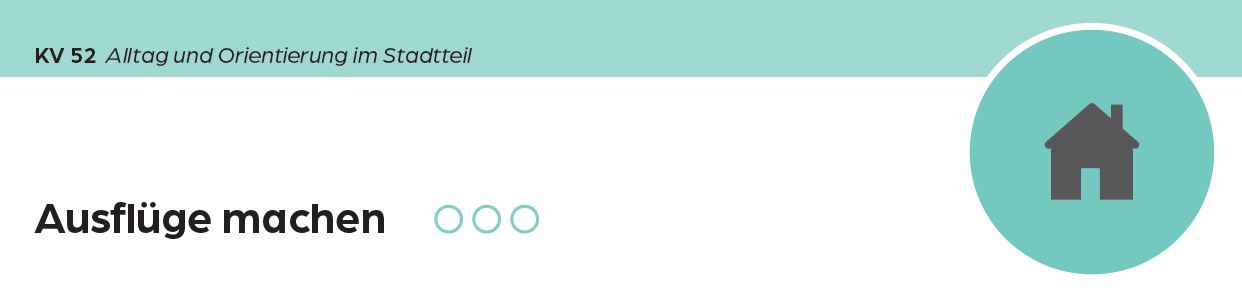 Das Nürnberger Altstadt-Quiz  –  Wissenswertes über Nürnberg Gruppe: I. Station Weißer Turm1. Wie heißt der Brunnen am Weißen Turm?	2. Welche Geschichte erzählt der Brunnen?			3. Welcher berühmter Dichter ist als Figur auf dem Brunnen verewigt?Johann Wolfgang von GoetheFriedrich SchillerHans SachsII. Station Lorenzkirche1. Was ziert die Vorderseite der Lorenzkirche?Eine RosetteEin EngelEin Kreuz2. Wie viele Türen hat die Lorenzkirche?											3. Was hängt im Inneren der Kirche über dem Altar?	 					4. Von wem wurde es hergestellt?		III. Station BrückeGehen Sie weiter nach links, Richtung Hauptmarkt. Sie kommen zu einer Brücke.1. Wie heißt diese Brücke?		2. Wie heißt der Fluss, der über den die Brücke führt?DonauMainPegnitzRegnitzSie stehen auf der Brücke. 3. Welches schöne Gebäude sehen Sie auf der rechten Seite? 	IV. Station Rathaus1. Welches Museum befindet sich im Keller des Rathauses?	2. Wann wurde das Rathaus erbaut?		3. Wer arbeitet im Rathaus? (Mehrfachnennung möglich)Die PolizeiDer OberbürgermeisterDie StadträteDie AbgeordnetenEin Städte-Quiz zum SelbstschreibenGruppe: I. Station 	1.		2.		3.		4.		II. Station 1.		2. 		3.	 			4.		III. Station 1.		2. 				3.		4. 		IV. Station 1.				2		3.		4.		